Отчет о реализованном проекте инициативного бюджетирования в 2022 годув сельском поселении Сосновка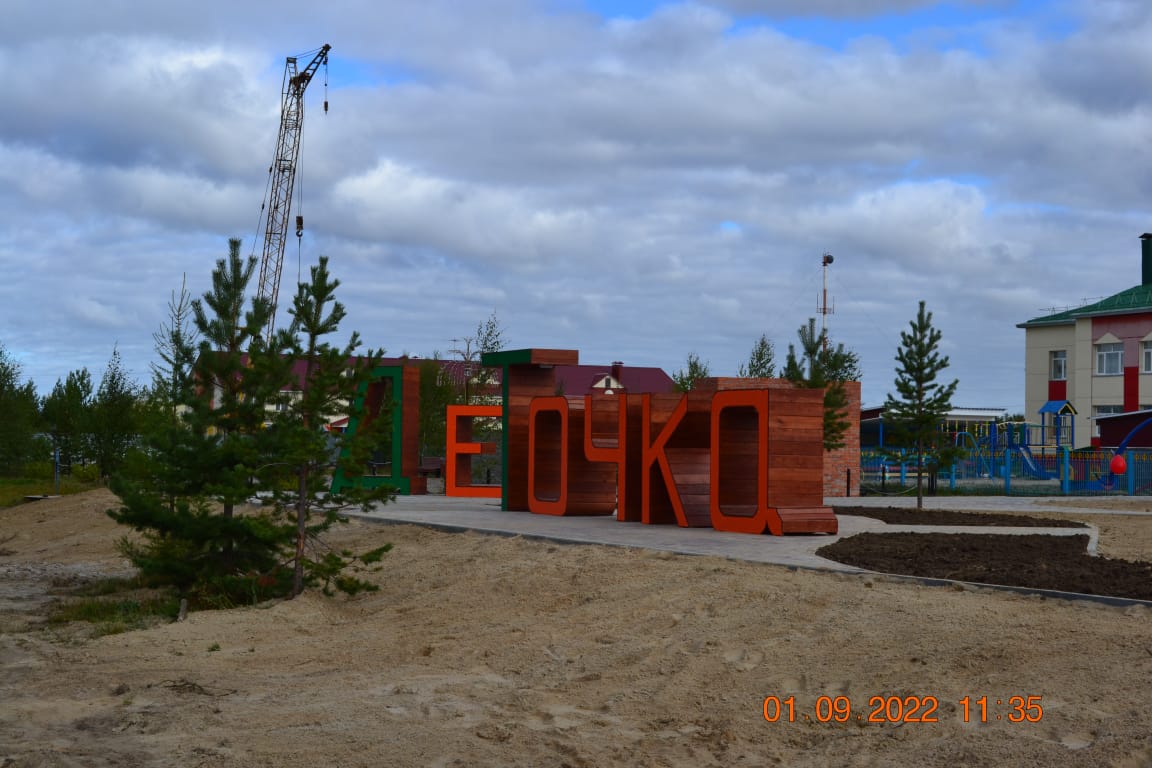 Наименование: «ДеТочка» (проект создания многофункциональной центральной детской площадки в рамках концепции благоустройства пешеходного бульвара вдоль ул. Школьная в сельском поселении Сосновка)В результате проведенных аукционных процедур, 10 июня 2022 года заключен муниципальный контракт на выполнение работ по созданию многофункциональной центральной детской площадки «ДеТочка» вдоль ул. Школьная в п. Сосновка Белоярского района в рамках реализации инициативного проекта.Подрядчик: Индивидуальный предприниматель Саргсян Севак ГрачиковичСтоимость данного проекта составила 7 720 458,00 рублей, из них средства бюджета поселения 2 316 158,00 рублей, средства автономного округа – 5 404 300,00 рублей.	Работы по созданию многофункциональной центральной детской площадки «ДеТочка» включали в себя: перенос сетей тепло-водоснабжения, газовой сети под землю, завоз песка – поднятие территории на необходимый уровень, укладку тротуарной плитки и бордюрного камня,установку игровых элементов и малых архитектурных форм, таких как скамейки, урны,установку спортивных элементов (воркаут), укладку под них специального покрытия - прорезиненной крошки,освещение, озеленение данной территории,установку инстралляции «ДеТочка».	Доля граждан, принявших участие в реализации данного проекта, составила не менее 15% от общего числа жителей поселения. Полученный эффект от реализации проекта: Реализация инициативного проекта «ДеТочка» оказала положительное влияние на достижение целей национального проекта «Жильё и городская среда» и национальной цели "Комфортная и безопасная среда для жизни" в части повышения комфортности городской среды и улучшения качества городской среды в полтора раза; создание механизма участия граждан в формировании комфортной городской среды, вовлечение в решение вопросов благоустройства и в процессы местного самоуправления.Повышение качества жизни населения автономного округа, обозначенной Стратегией социально-экономического развития Ханты-Мансийского автономного округа - Югры до 2030 года, а также целей муниципальной программы сельского поселения Сосновка  «Реализация полномочий органов местного самоуправления сельского поселения Сосновка» в сфере формирования привлекательной, комфортной городской среды, повышения эффективности бюджетных расходов за счет вовлечения жителей сельского поселения в процесс принятия решений при формировании инициативных проектов.В рамках реализации национальной цели "Сохранение населения, здоровье и благополучие людей" созданы условия для занятий физической культурой и спортом, в том числе повысился уровень обеспеченности населения объектами спорта, что привело к увеличению доли граждан, систематически занимающихся физической культурой и спортом, до 60 процентов.